Registration for Art Classes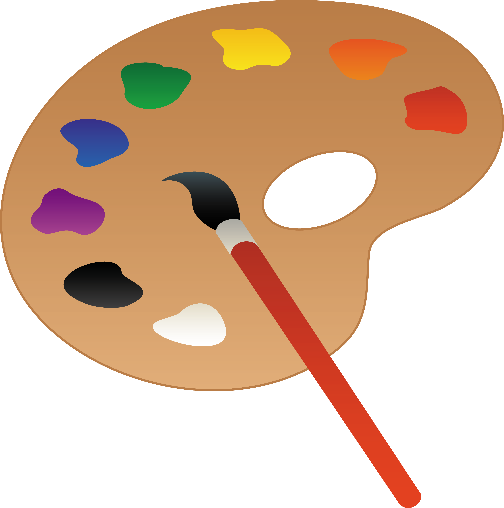 “The Artful Crew” at Building BlocksIntroduce your children to the world of art. We will guide your young child to be creative and learn art techniques. It will include art history, some great masters and their works, plus the color wheel and much more.When:		Every Tuesday 1:30-2:15  			October 2nd – December 18th Age:			4 year’s old Cost:			 12 classes $95.00 6 classes $50.00*Supplies, easels and smocks will be provided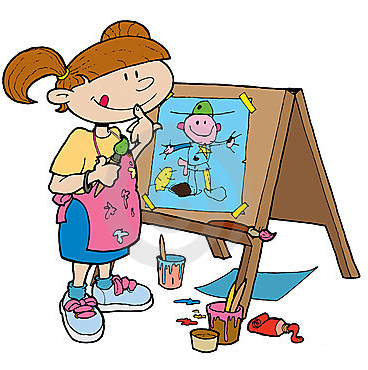 Name of Child: ______________________________Payment in the amount of:$________ includedPlease make check payable to Building Blocks Child Center